Supplementary Table 1. Details for datasets from GEO.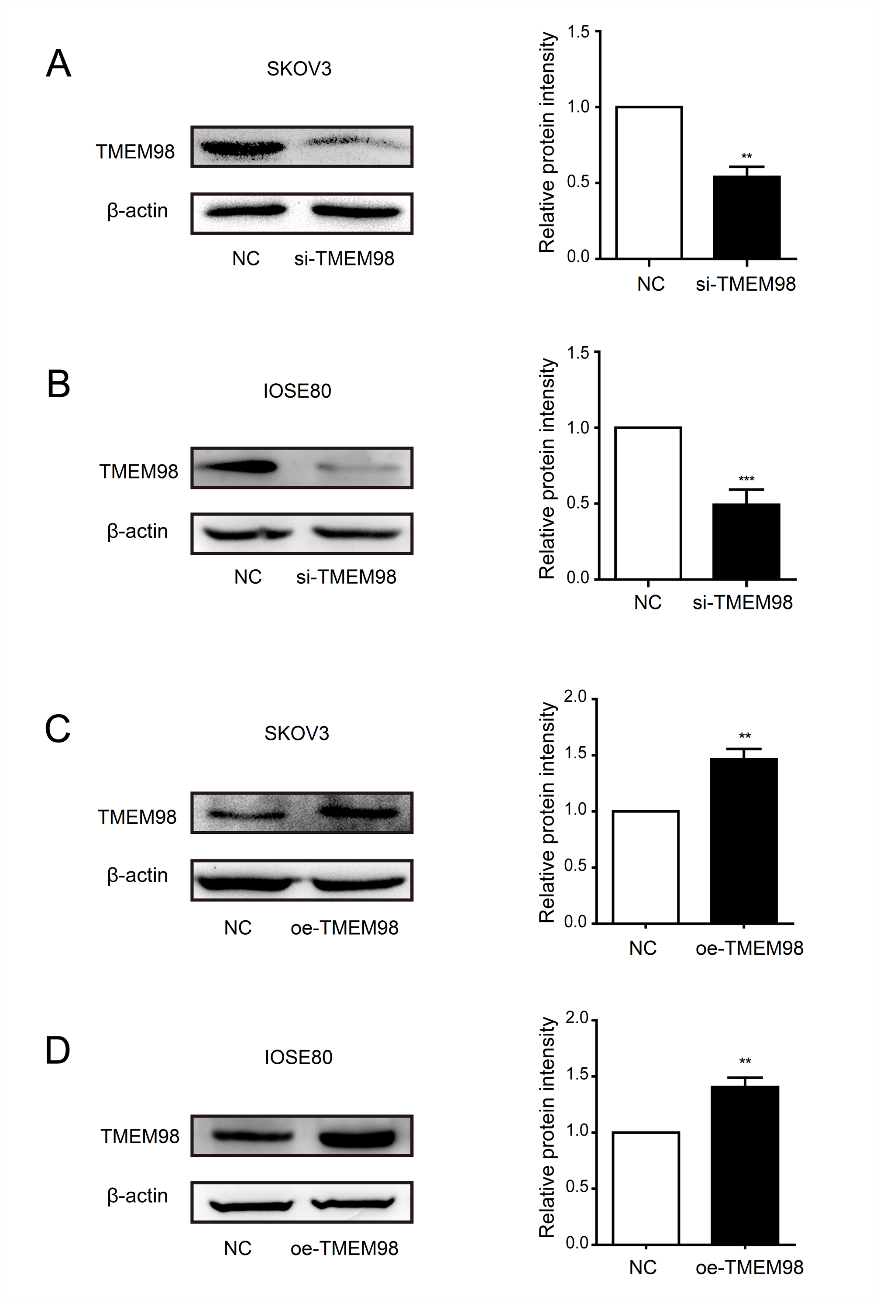 Supplementary Fig. 1. Cell model with Knockdown and overexpression of TMEM98. (A) siRNA-TMEM98 decreased the expression of TMEM98 protein in SKOV3 cells (n=3, **P<0.01). (B) siRNA-TMEM98 decreased the expression of TMEM98 in IOSE80 cells (n=3, ***P<0.001). (C) Overexpression of TMEM98 protein in SKOV3 cells was induced by TMEM98 overexpression plasmid (n=3, **P < 0.01). (D) Overexpression of TMEM98 protein in IOSE80 cells was induced by plasmid (n=3, **P<0.01).GEOOrganismNormal (N)Tumor (N)SubmissionGSE14407Homo sapiensHealthy ovarian surface epithelia samples (12)Serous ovarian cancer epithelia samples (12)Jan 13, 2009GSE18520Homo sapiensNormal ovarian surface epithelium (10)Advanced stage primary ovarian tumor (53)Oct 11, 2009GSE27651Homo sapiensHuman ovarian surface epithelia samples (6)Ovarian carcinomas (43)Mar 02, 2011GSE36668Homo sapiensSuperficial scraping from normal ovary (4)Serous ovarian carcinoma (8)Mar 21, 2012GSE54388Homo sapiensOvarian surface epithelium samples (6)High grade serous ovarian cancer (16)Jan 24, 2014